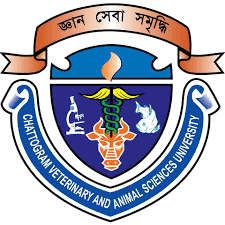 EFFECTS OF OVULIN HORMONE ON BREEDING PERFORMANCE OF ORANDAGOLDFISH (Carassius auratus)         Md. Main Uddin MamunRoll No.: 0118/01 Registration No.: 0572Session: 2018-2019The thesis submitted in the partial fulfillment of the requirements for the degree of Masters of Science in Fish Biology and BiotechnologyDepartment of Fish Biology and Biotechnology Faculty of FisheriesChattogram Veterinary and Animal Sciences University Chattogram-4225, BangladeshAuthorization pageI hereby declare that I am the sole author of the thesis. I also authorize the Chattogram Veterinary and Animal Sciences University (CVASU) to lend this thesis to other institutions or individuals for the purpose of scholarly research. I further authorize the CVASU to reproduce the thesis by photocopying or by other means, in total or in part, at the request of other institutions or individuals for the purpose of scholarly research.I, the undersigned, and author of this work, declare that the electronic copy of this thesis provided to the CVASU Library, is an accurate copy of the print thesis submitted, within the limits of the technology available.The authorEFFECTS OF OVULIN HORMONE ON BREEDING PERFORMANCE OF ORANDAGOLDFISH (Carassius auratus)       Md. Main Uddin MamunRoll No.: 0118/01 Registration No.: 0572Session: 2018-2019This is to certify that we have examined the above Master’s thesis and have found that is complete and satisfactory in all respects, and that all revisions required by the thesis examination committee have been made……………………………	……………………………….(Md. Moudud Islam)	(Dr. SK. Ahmad Al Nahid) Supervisor		Co-supervisor………………………………………… (Md. Moudud Islam)Chairman of the Examination CommitteeDepartment of Fish Biology and Biotechnology Faculty of FisheriesChattogram Veterinary and Animal Sciences University Chittagong-4225, BangladeshACKNOWLEDGEMENTSFirst and foremost thanks to ALLAH S.W.T. for His mercy and guidance for giving me the full strength to complete this thesis.It is a great pleasure for me to express my cordial gratitude to our honorable and respected Vice-chancellor Professor Dr. Goutam Buddha Das and Professor Dr. Mohammed Nurul Absar Khan, Dean, Faculty of Fisheries, CVASU for given me golden opportunity to work and study in this institution.I would like to express my sincere gratitude to my research supervisor Md. Moudud Islam, Assistant Professor and Head, Dept. of Fish Biology and Biotechnology, CVASU, for the continuous support and guidance for my master’s study and research. I am grateful to him  for his patience, motivation, enthusiasm and immense cooperation. I really deem it a proud to do a research work under his constructive, useful and effective supervision.I would like to express my hearty appreciation and immense indebtedness to my co- supervisor, Dr. SK. Ahmad Al Nahid, Assistant Professor and Head, Dept. of Fisheries Resource Management , CVASU, who given best help with his valuable suggestion, enthusiastic review and fruitful comments in the correction of the manuscript.I would like to express my deepest sense of gratitude, indebtedness, sincere appreciation and profound regards to my honorable teacher Md. Mahiuddin Zahangir, Assistant Professor, Dept. of Fish Biology and Biotechnology, CVASU for his valuable suggestions, advice and constructive criticism throughout the course of my research work and during the write up of the thesis.I sincerely thank all postgraduate students and technical staffs of Department of Fish Biology and Biotechnology for their support during sample collection and laboratory work.Lastly, but not the least I am forever indebted to my beloved parents and all family members for their blessing, tremendous sacrifice and endless support with the strongest inspiration. I am also thankful to all of my friends, juniors and well-wishers for their continuous encouragement to achieve golden success.The Author	December (2019)TABLE OF CONTENTS                                                                   LIST OF TABLESLIST OF FIGURESLIST OF PLATESABSTRACTSArtificial propagation is one of the significant advancements in the field of aquaculture of commercially important ornamental fishes. An assay was undertaken to study the breeding performance of oranda goldfish (Carassius auratus) broods (30- 44g), using different doses of synthetic ovulin hormone. Prior to present study, an experimental trial was conducted at a dosage of 0.3, 0.5, 0.7 and 0.9 ml ovulin/kg bodyweight. In this study, ovulin hormone at a dose of 0.2, 0.4, 0.6 and 0.8 ml ovulin/kg body weight was intra-peritoneally injected where double doses in female and single dose in male. Male female ratio was 2: 1 in each group and no hormone was injected in control groups. Ovulation was observed between 8-13 hours after injection and all the injected females ovulated except control groups. The eggs were viscous, translucent with eye spot, spherical shape and yellowish in color with diameter ranging between 0.6- 0.9 mm. Injected fish at a dose of 0.4 ml ovulin/kg body weight (BW) showed significantly better (p<0.05) outcomes in all attributes of breeding performance than that of other groups and found to be effective with 21.74% of relative fecundity, 73% of fertilization rate, 71.07% of hatching rate and 69.64% of larval survival rate compared to other doses. The present study demonstrated that, the variation of hormone doses resulted in variability in stripped eggs (360-717), relative fecundity (10.08-21.74%), fertilization rate (30.67-73%), hatching time (36-50 hours), hatching rate (31.50-71.07%) and larval survival rate (27.42-69.64%). The hatchlings were transparent and measured 1.1- 1.3 mm of total length with a large oval head, a well-defined yolk sac and a short tail. At the end of the study, cost benefit analysis  was also accomplished. The positive response to artificial breeding and cost effectiveness of ovulin hormone to oranda goldfish breeding performance makes it potential to carry out the artificial breeding of this species in commercial scale.Keywords: Carassius auratus, oranda goldfish, ovulin, induced breeding, synthetic hormoneCHAPTERTOPICSPAGE NO.AUTHORIZATION          II ACKNOWLEDGEMENTSI VTABLE OF CONTENTSV - VILIST OF TABLESVIILIST OF FIGURESVIIILIST OF PLATES                                                      ABSTRACTS            XCHAPTER-1INTRODUCTION1-61.1 Aims and objectives of the studyCHAPTER-2LITERATURE REVIEW7-13CHAPTER-3MATERIALS AND METHODS14-223.1 Experimental site143.2 Collection of oranda brood fish143.3 Conditioning of broods153.4 Selection of broods163.5 Experimental setup173.6 Hormone Administration183.7 Stripping and counting the eggs193.8 Determination of relative fecundity203.9 Determination of fertilization rate203.10 Determination hatching rate213.11 Observation of the development of thehatchlings213.12 Determination of larval survival rate223.13 Statistical analysis22CHAPTER-4RESULTS         23-364.1  Fish response to different doses of hormoneadministration23Reproductive performance of synthetic ovulin hormone234.2.1 Ovulation rate and period244.2.2 Stripped eggs25   4.2.3 Relative fecundity25   4.2.4 Fertilization rate26   4.2.5 Hatching period and rate26   4.2.6 Survival rate28   4.2.7 Larval development29Newly hatched larvae2913-20 hours old larvae302-7 day’s old larvae318-15 day’s old larvae3216-21 day’s old larvae33One month old age344.3 Cost-benefit analysis of the assay35-36CHAPTER-5DISCUSSION37-42CHAPTER-6CONCLUSIONS43CHAPTER-7RECOMMENDATION AND FUTUREPERSPECTIVES     44REFERENCES    45-55APPENDICES    56-61TABLE NO.TITLESPAGE NO.Table 1Mean ± SD of Standard length (SL), Total Length(TL) and Body Weight (BW) of purchased oranda goldfish broods.14Table 2Characteristics of broods during breeding seasonconsidered in this study16Table 3Physico	chemical	parameters	of	water	duringacclimatization.17Table 4Doses of ovulin used in the induced breeding oforanda goldfish (C. auratus) carried out in May-June, 2019.19Table 5Doses of ovulin used in the induced breeding of oranda goldfish (C. auratus) carried out in October-November, 2019.19Table 6Response in ovulation and hatching period in thestudy period.23Table 7Performance of stripped eggs, relative fecundity, fertilization rate, hatching rate and larval survival rate corresponding to the different doses of ovulinhormone in oranda goldfish.24Table 8Cost benefit analysis at the dose of 0.6 ml ovulin /kgbody weight.35Table 9Cost benefit analysis at the dose of 0.4 ml ovulin /kgbody weight.36FIGURENO.TITLESPAGE NO.Figure 1Comparison of relative fecundity (%) of C. auratus during induced breeding with the administration of different doses of synthetic ovulin hormone. Values are presented as mean ± SEM and are statisticallysignificant at p< 0.05.25Figure 2Comparison of fertilization rate (%) of C. auratus during induced breeding with the administration of different doses of synthetic ovulin hormone. Values are presented as mean ± SEM and are statisticallysignificant at p< 0.001.26Figure 3Comparison of hatching rate (%) of C. auratus during induced breeding with the administration of different doses of synthetic ovulin hormone. Values are presented as mean ± SEM and are statisticallysignificant at p< 0.001.27Figure 4Comparison of survival rate (%) of C. auratus during induced breeding with the administration of different doses of synthetic ovulin hormone. Values are presented as mean ± SEM and are statisticallysignificant at p< 0.001.28PLATENO.TITLESPAGE NO.Plate 1Oranda goldfish in aquaria4Plate 2Ovulin hormone in vial5Plate 3Weight Measurement15Plate 4Length Measurement15Plate 5Conditioning brood fish15Plate 6Male and female oranda goldfish16Plate 7Broods in breeding bowl17Plate 8Hormone injection in fish18Plate 9Fertilized eggs21Plate 10Unfertilized eggs21Plate 11Observation of ovulation24Plate 12Observation of hatching27Plate 13Larvae counting28Plate 14Survived larvae28Plate 157 day’s old goldfish (6mm)29Plate 1614 day’s old larvae (9mm)29Plate 1721 day’s old goldfish (1.2cm)29Plate 1830 day’s old goldfish (1.6cm)29Plate 19Early hatched larvae30Plate 2015 hours larvae30Plate 21Development of swim bladder31Plate 22Jaw development and evidence of caudal fin rays32Plate 23Various dimension of three weeks old oranda33Plate 24Developed caudal fin with true rays34Plate 25Various dimension of one month old oranda34Plate 26Goldfish fry-parents resemblance35